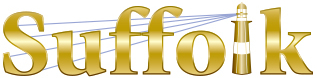 County Community College
Michael J. Grant Campus Academic AssemblyResolution 2018-02 [16]Approving the COM213 – Computer Mediated CommunicationCourse Revision Proposal (A, E, G)WHEREAS the Communications faculty at Grant and Ammerman Campuses have proposed a revision to COM213 Computer Mediated Communication; andWHEREAS the intention of the revision is to better align the course title, course description and course number to the current standards of the discipline of communications studies; andWHEREAS the COM213 Computer Mediated Communication Course Revision Proposal has received the necessary multi-campus approvals; andWHEREAS the College Curriculum Committee approved the COM213 Computer Mediated Communication Course Revision Proposal on Thursday, April 26, 2018 by a vote of 8-0-0; therefore be itRESOLVED that the Grant Campus Academic Assembly approves the COM213 Computer Mediated Communication Course Revision Proposal.Passed [47-1-1] on May 8, 2018